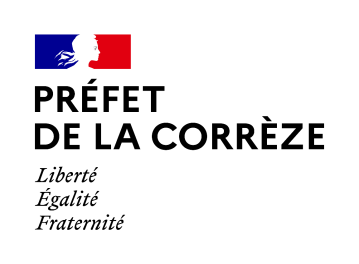 DEMANDE D’AGREMENT PREFECTORALPOUR L’ACQUISITION, LA DETENTION ET L’UTILISATIONDES ARTIFICES DE CATEGORIE F4 / T2______ Merci de compléter intégralement votre formulaire et de le signerMadame 					Monsieur Nom de naissance : ______________________  Nom d’épouse : ___________________________Prénom : ______________________Né(e) le : ___/___/______	     lieu de naissance : ______________________________________Adresse personnelle :  _____________________________________________________________Téléphone : ______________________________Mail : __________________________________________________________________________ Copie d’un justificatif de domicile datant de moins de trois mois Copie recto-verso d’une pièce d’identité en cours de validitéPour les premières demandes de certificats (niveau 1/2) :L’attestation de fin de stage (niveau1/2) datant de moins de 5 ansL’attestation de réussite à l’évaluation des connaissances (niveau 1/2) datant de moins de 5 ansLa preuve de participation au montage et au tir de 3 spectacles, comportant des artifices classés dans les catégories F4/T2 sur une période maximale 2 ans pour le niveau 2Pour les demandes de renouvellements de certificats (niveau 1/2) :La copie du dernier certificat de qualification (en cours)La copie de l’agrément préfectoral artificierLa preuve de participation au montage et au tir de 3 spectacles, comportant des artifices classés dans les catégories F4/T2 sur une période maximale de 5 ans pour le niveau 1 et 2 ans pour le niveau 2Je certifie sur l’honneur l’exactitude des renseignements mentionnés ci-dessus ;Fait à, 									le, Signature du demandeur  Certificat F4/T2 de niveau 1 Certificat F4/T2 de niveau 2 Renouvellement du certificat F4/T2 de niveau 1 Renouvellement du certificat F4/T2 de niveau 2